Аннотация к рабочей программе по изобразительному искусству 5-8 классы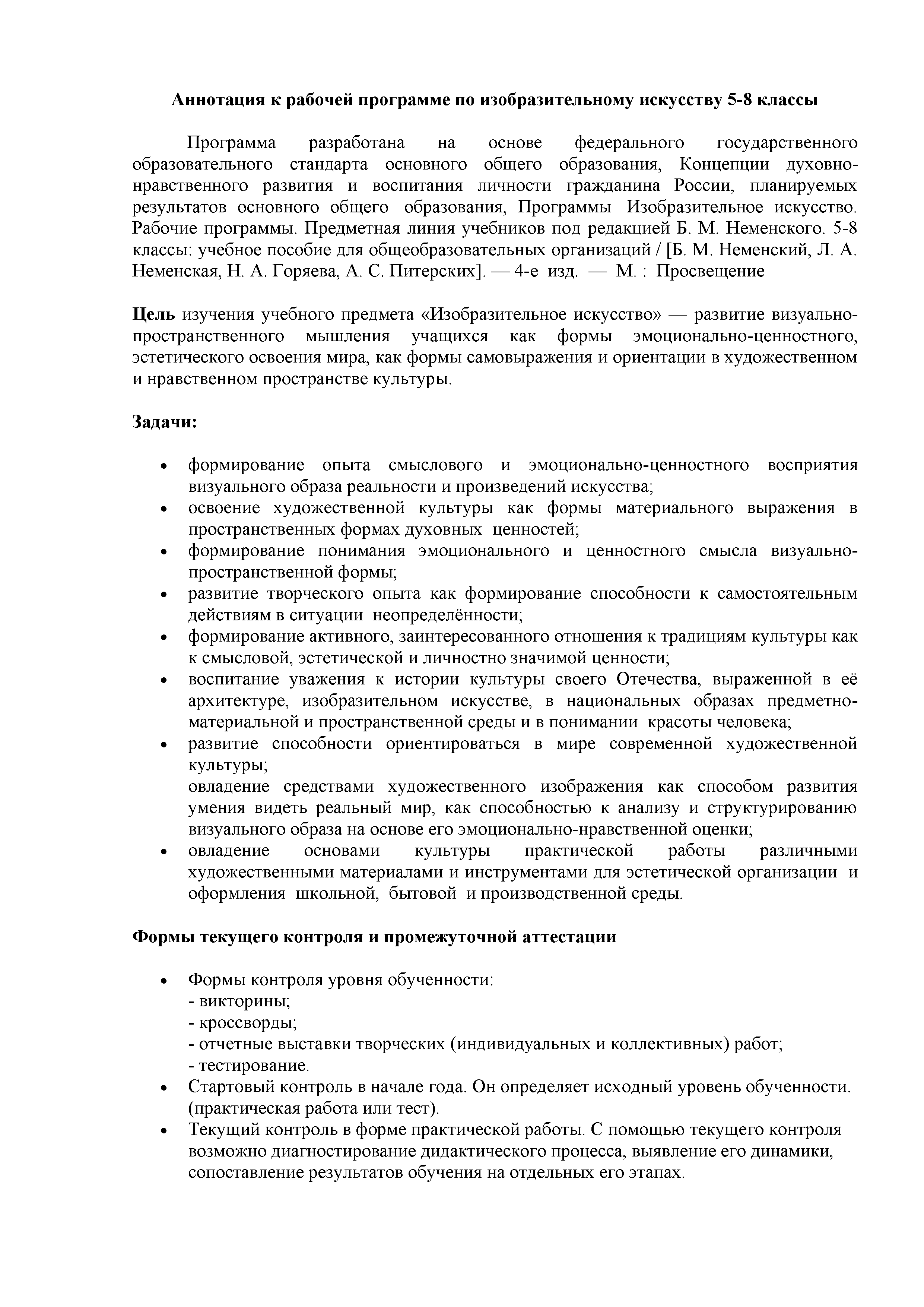 Программа	разработана	на	основе	федерального	государственного образовательного стандарта основного общего образования, Концепции духовно­ нравственного развития и воспитания личности гражданина России, планируемых результатов основного общего образования, Программы Изобразительное искусство. Рабочие программы. Предметная линия учебников под редакцией Б. М. Йеменского. 5-8 классы: учебное пособие для общеобразовательных организаций / [Б. М. Неменский, Л. А. Неменская, Н. А. Горяева, А. С. Питерских]. — 4-е изд. — М. : ПросвещениеЦель изучения учебного предмета «Изобразительное искусство» — развитие визуально­ пространственного	мышления	учащихся	как	формы	эмоционально-ценностного, эстетического освоения мира, как формы самовыражения и ориентации в художественном и нравственном пространстве культуры.Задачи:•	формирование опыта смыслового и эмоционально-ценностного	восприятия визуального образа реальности и произведений искусства;•	освоение художественной культуры как формы материального выражения в пространственных формах духовных ценностей;•	формирование понимания эмоционального и ценностного смысла визуально­ пространственной формы;•	 развитие творческого опыта как формирование способности к самостоятельным действиям в ситуации неопределенности;•	формирование активного, заинтересованного отношения к традициям культуры как к смысловой, эстетической и личностно значимой ценности;•	воспитание уважения к истории культуры своего Отечества, выраженной в её архитектуре, изобразительном искусстве, в национальных образах предметно­ материальной и пространственной среды и в понимании красоты человека;•	развитие способности ориентироваться в мире современной художественной культуры;овладение средствами художественного изображения как способом развития умения видеть реальный мир, как способностью к анализу и структурированию визуального образа на основе его эмоционально-нравственной оценки;•	 овладение	основами	культуры	практической	работы	различными художественными материалами и инструментами для эстетической организации и оформления школьной, бытовой и производственной среды.Формы текущего контроля и промежуточной аттестации•	Формы контроля уровня обученности: - викторины;- кроссворды;- отчетные выставки творческих (индивидуальных и коллективных) работ; - тестирование.•	Стартовый контроль в начале года. Он определяет исходный уровень обученности, (практическая работа или тест).•	Текущий контроль в форме практической работы. С помощью текущего контроля возможно диагностирование дидактического процесса, выявление его динамики, сопоставление результатов обучения на отдельных его этапах.Рубежный контроль выполняет этапное подведение итогов за четверть после прохождения тем четвертей в форме выставки или теста. Заключительный контроль. Методы диагностики — конкурс рисунков, итоговая выставка рисунков, проект, викторина, тест.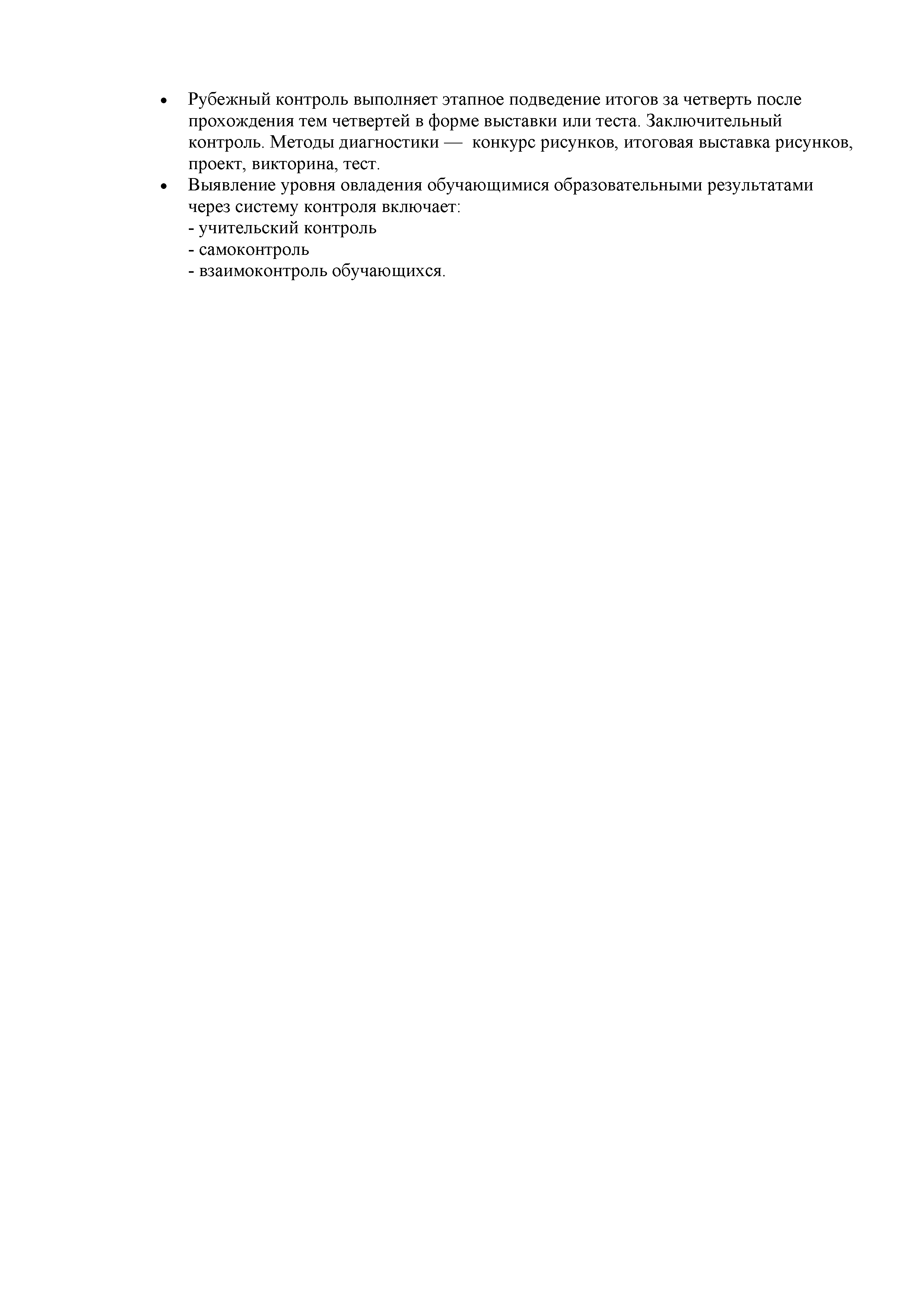 Выявление уровня овладения обучающимися образовательными результатами через систему контроля включает:- учительский контроль - самоконтроль- взаимоконтроль обучающихся.